19. října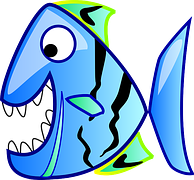 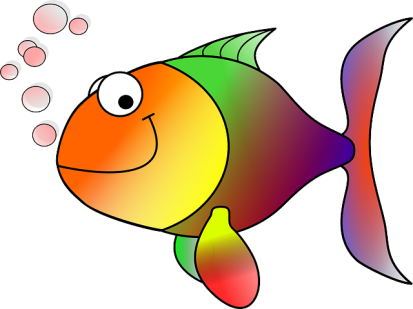 Výlov rybníka TopičObdobí výlovů bylo v plném proudu a naši nejmenší školáci z 1. A a 1. B se v pondělí 19. října vydali s žáky 9. ročníků na tradiční akci - výlov rybníka Topič. Každý deváťák se už před školou ujal svého prvňáčka a společně kráčeli ruku v ruce k známému blatenskému rybníku. Sluníčko si s námi hrálo na schovávanou za mraky a vodník Česílko nám uvařil trošku té mlhy, ale nic nás neodradilo, abychom nedorazili do cíle. Zde už měli rybáři roztažené sítě, aby jim neunikla ani jedna rybka. I když prý letošní přírůstky nebyly tak veliké, prvňáčci se nemohli na rybky prohánějící se v kádi vynadívat. Nechyběla ani ukázka a několik slov o našich nejznámějších sladkovodních rybách. Děti už by měly poznat kapra "šupináče" a "hlaďáka", amura, štiku, sumce a možná i candáta. Každý zvědavec si mohl i na některou z nich sáhnout.Svačina od maminek přišla všem vhod, přece jen jsme zdolali kus cesty a další nás čekal. Na takové túře jsme si samozřejmě nemohli nezahrát hru "Rybičky, rybáři". Deváťáci byli skvělými rybáři, ale prvňáčci ještě lepšími rybičkami. Jen tak se ulovit nenechali. Zpáteční cestu jsme si ještě zpestřili zastavením u ohrady s domácími zvířaty a procházkou parkem. Do školy jsme dorazili hladoví a někteří i vysílení, ale s dobrou náladou, že jsme si výpravu s našimi patrony pěkně užili.Pavla Fousová, třídní učitelka 1. AIveta Rozhoňová, třídní učitelka 1. B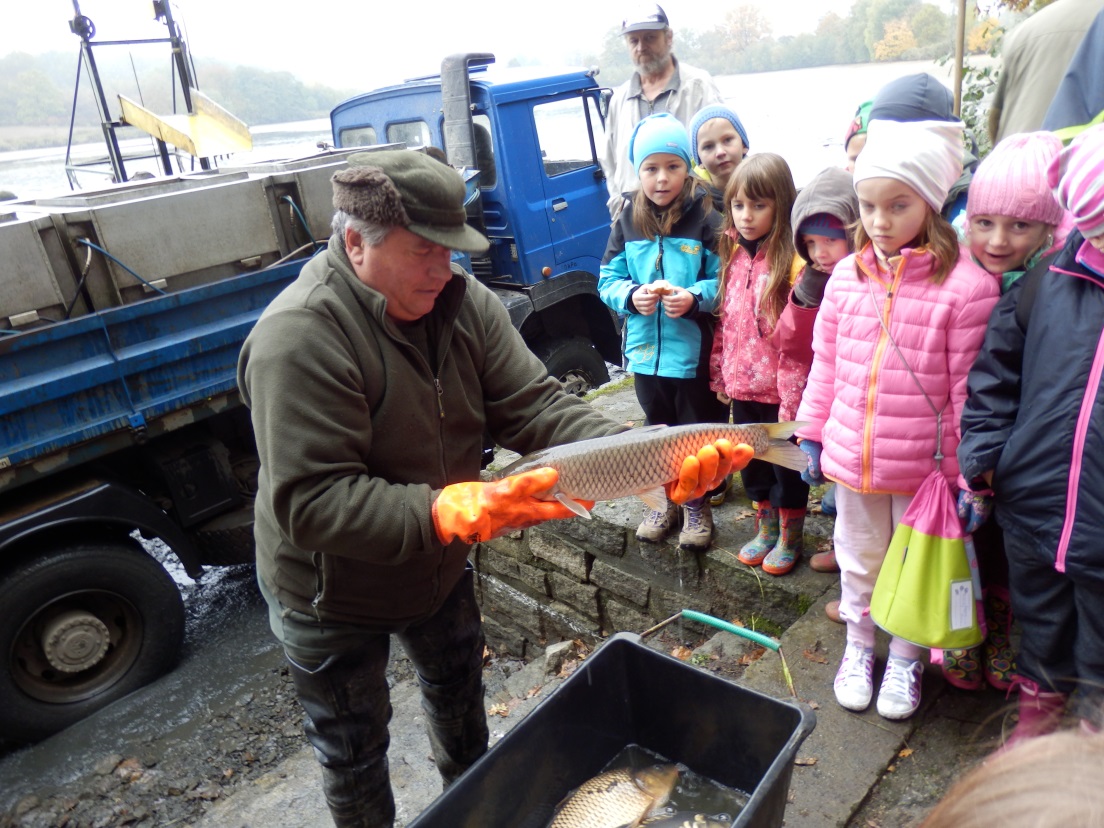 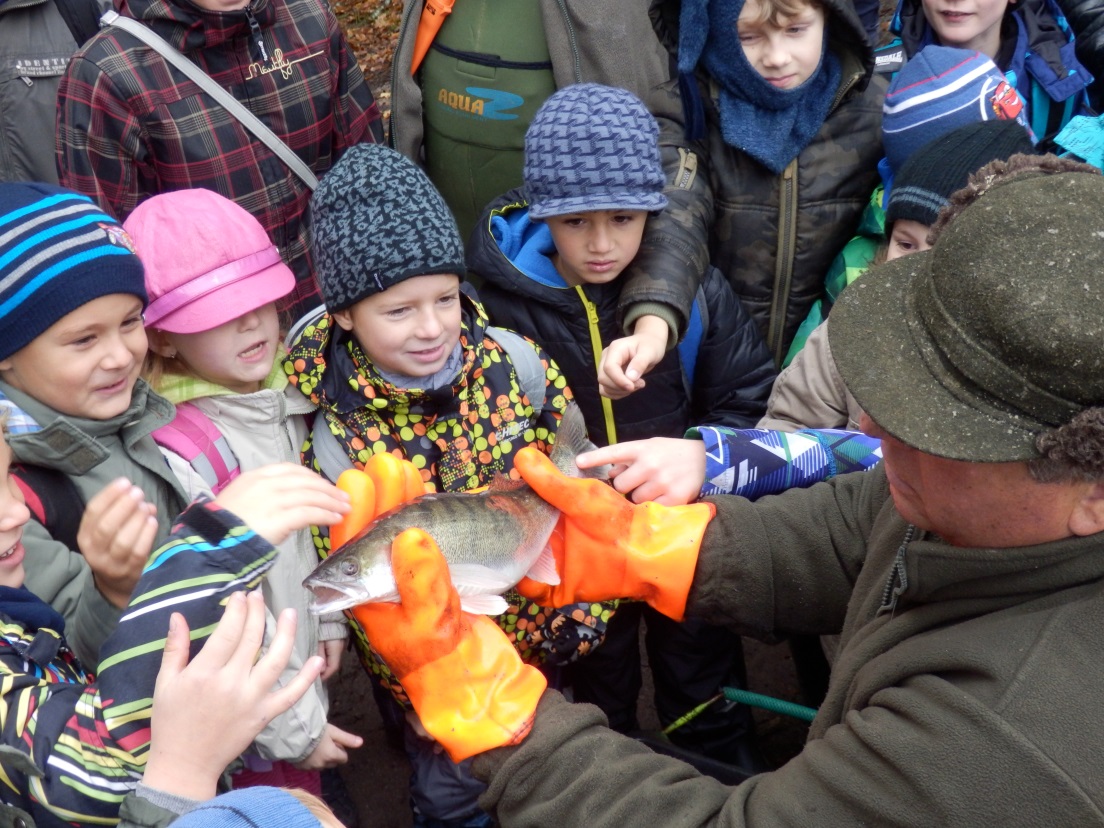 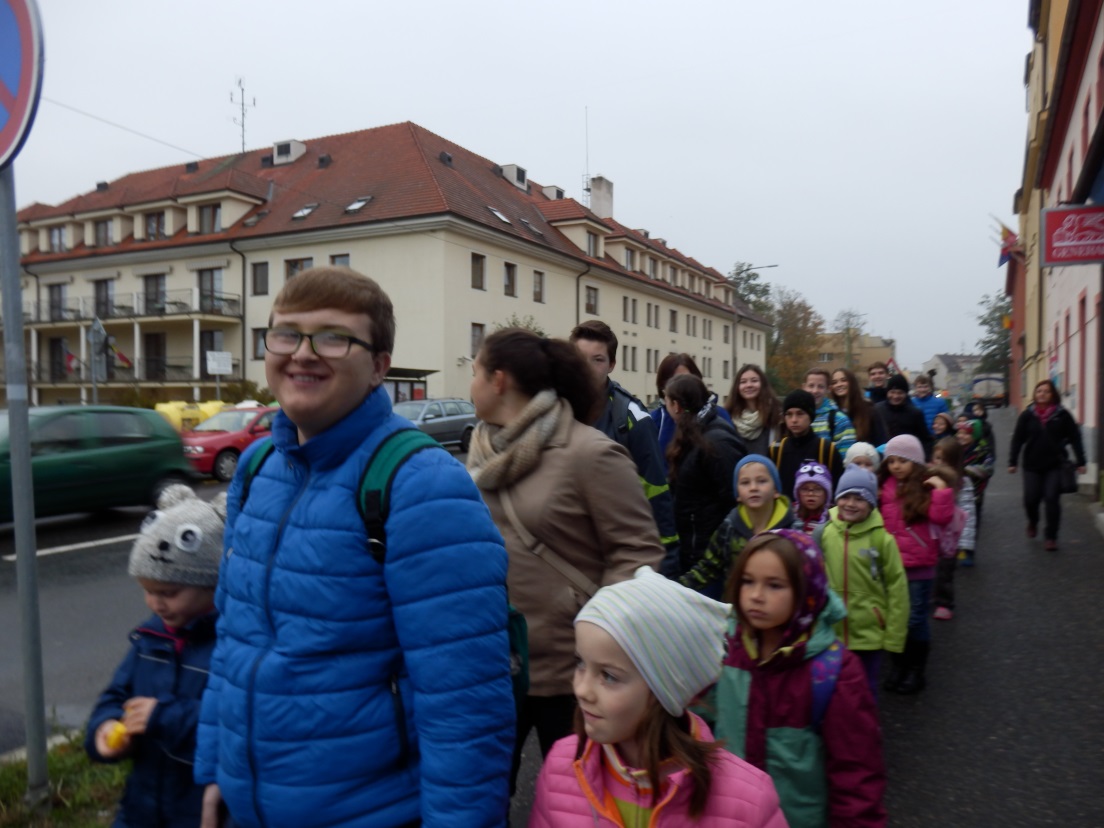 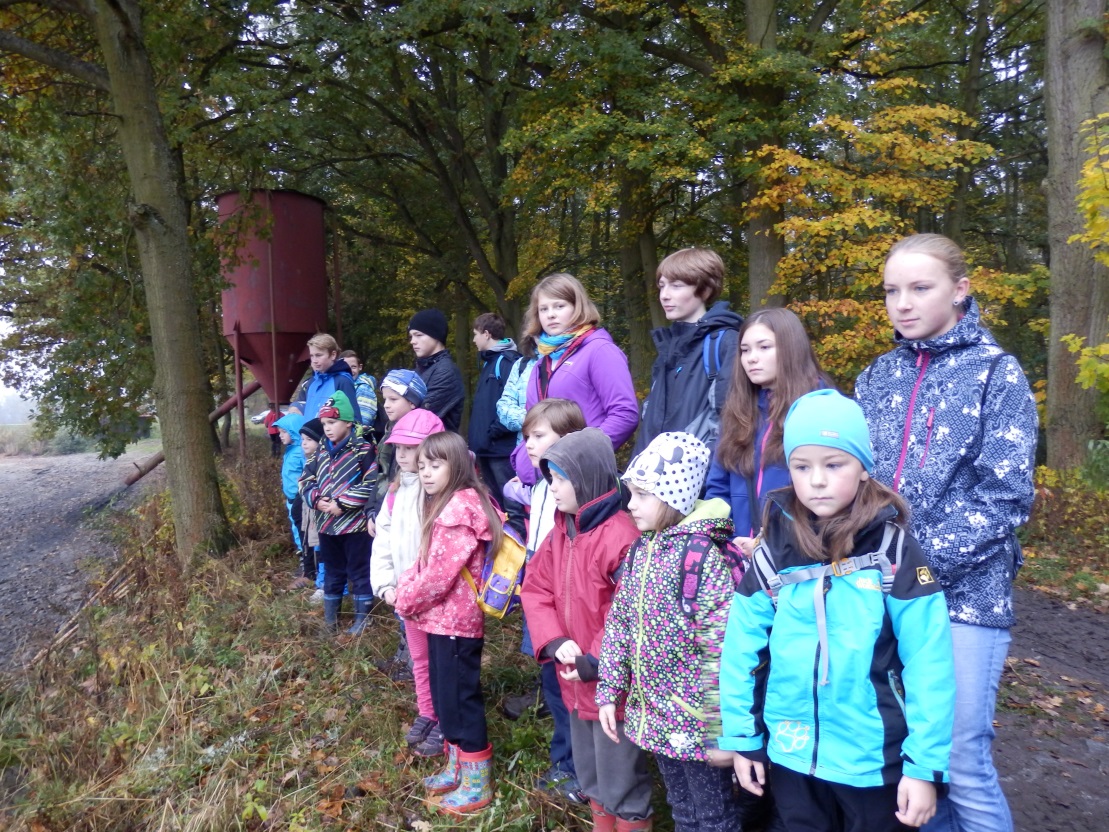 